TAKING ACTION NOW after Climate Week 2017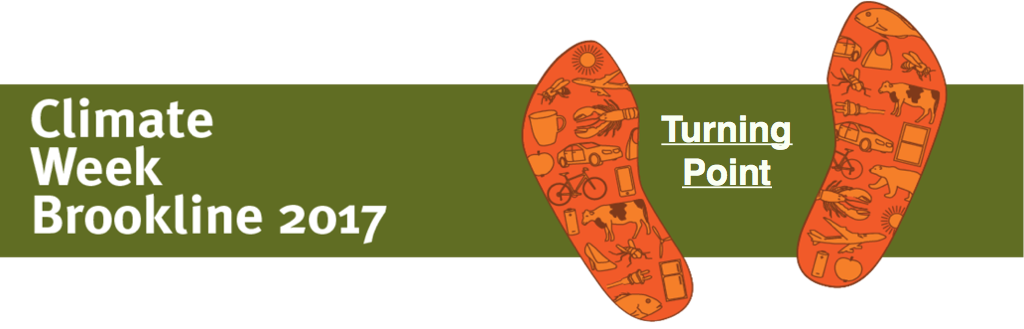 Climate Week Brookline 2017 is designed to keep climate progress going forward with determined action by citizens at grass roots levels despite federal level retrenchment. What follows is a list of actions individuals can take to continue forward progress. These actions involve personal activity and activity that impacts the political process at the local, state, and national levels. See Climate Action Brookline (CAB) www.climateactionbrookline.org for details.Personal Engagement Reduce your carbon footprint – Mass Save home audits? 100% Mass Energy Wind?Healthy garden soil? Plant trees? New technologies? Electric vehicle? Stay informed and donate to climate organizations and candidates local, state, national Invest? Divest? Get a green credit card? Is your bank green? Join a house of worship, or a secular organization that advocates for social/political/environmental issues at local/state/national levels.Some (not an exhaustive list) examples of local Brookline orgs include:Climate Action Brookline  www.climateactionbrookine.orgMothers Out Front Brookline  www.mothersoutfrontbrooklinema.nationbuilder.comBrookline GreenSpace Alliance  www.brooklinegreenspace.org Friends of the Muddy River  www.themuddyriver.wordpress.comActions Focused at the local levelRun for a position in your town. In Brookline, run for Town Meeting Member; two Town Meetings per year; 16 precincts with 15 Town Meeting Members per prec. (3 yr. term)Run for Town Selectman (5 Selectman each with 3 year terms)Submit or contribute to Warrant Articles before Town MeetingAttend open public meetings/hearings – of Selectmen, schools, town committees. Many Town Committee members are not elected officials but appointed. www.brooklinema.gov/27/Government Actions Focused at the state levelJoin organizations. Some (not an exhaustive list) examples of state orgs  are:Environment Massachusetts www.environmentmassachusetts.org350MA  www.350mass.orgMassachusetts Climate Action Network  www.massclimateaction.org (CAB is a member)Mass Energy  www.massenergy.org Mass Power Forward  www.mapowerforward.com/join-the-fight (CAB is a member)Mothers Out Front  www.mothersoutfront.org/massachusettsProgressive Dems of Mass  www.progressivedemsofmass.org Resist the Pipeline www.resistthepipeline.org Soil4Climate, www.soil4climate.orgEldersClimateAction,www.eldersclimateaction.orgLeague of Women Voters, wv.org/get-involved/local-leagues/massachusetts Environmental Voter Project, www.environmentalvoter.org   Work with MA Power Forward, a coalition of 150 organizations around the state. Join the MA Power Forward lobby days & energy bill hearings. Call your state reps and senators and governor. Write letters to the editor, social media, Facebook & Twitterwww.malegislature.gov/Events/Hearings/www.house.gov/representatives, www.malegislature.gove/People/Senate, www.Mass.gov Run for MA State Representative or MA Senator, or other elected state offices. For Brookline see http://www.brooklinema.gov/135/Elected-OfficialsApply for open positions in state government. See http://www.mass.gov/anf/employment-equal-access-disability/masscareers/masscareers.html Actions Focused at the national levelAttend events/marches in Washington DC or local sister events. This April 29th -www.peoplesclimate.org/ Washington DC/Boston   Join organizations. Some (not an exhaustive list) examples of orgs (that also have local or state chapters) are: -350.org, www.350.org   -Sierra Club, www.sierraclub.org -Union of Concerned Scientists www.ucsusa.org  -Progressive Democrats Of America www.pdamerica.org Call legislators, email, sign petitions on behalf of national climate groups. www.usa.gov/elected-officials/Donate to in state and out of state candidates who advocate climate policies.Apply for open positions in Federal government located locally. www.federalgovernmentjobs.us/job-location/massachusetts-ma.html